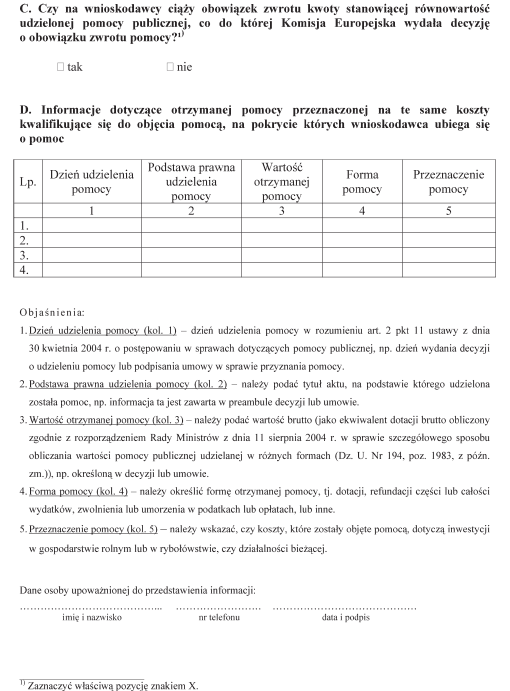 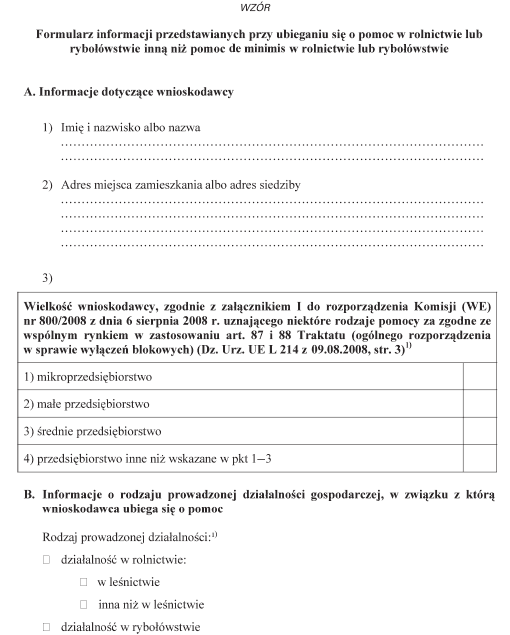 Dotyczy działalności w rolnictwie:produkcja roślinna – PKD  01.11produkcja roślinna i zwierzęca – PKD 01.50